แผนการจัดการเรียนรู้กลุ่มสาระศิลปะ ระดับชั้นมัธยมศึกษาปีที่ 1หน่วยการเรียนที่ 7 แผนการจัดการเรียนรู้ที่ 1 เรื่อง ความรู้พื้นฐานเกี่ยวกับนาฏศิลป์  เวลา 1 ชั่วโมงสอนวันที่ 1 ธันวาคม 2563  ภาคเรียนที่ 2 ปีการศึกษา 2563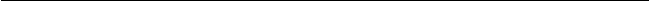 1. มาตรฐานการเรียนรู้/ตัวชี้วัด1.1 มาตรฐานการเรียนรู้มาตรฐาน ต 3.2 เข้าใจความสัมพันธ์ระหว่างนาฏศิลป์ ประวัติศาสตร์และวัฒนธรรมเห็นคุณค่าของ
                      นาฏศิลป์ที่เป็นมรดกทางวัฒนธรรม ภูมิปัญญาท้องถิ่นภูมิปัญญาไทยและสากล1.2 ตัวชี้วัด	ต 3.2 ม.1/1  ระบุปัจจัยที่มีผลต่อการเปลี่ยนแปลงของนาฏศิลป์ นาฏศิลป์พื้นบ้าน ละครไทย และละคร
		       พื้นบ้าน1.3 พฤติกรรมที่ต้องการวัด ด้านความรู้ (Knowledge)                   ด้านทักษะ/กระบวนการ (Process)  ด้านลักษณะ (Attitude)	1.4 จุดประสงค์การเรียนรู้  1.4.1 อธิบายความหมายและความเป็นมาของนาฏศิลป์ไทยได้1.4.2 อธิบายองค์ประกอบและประเภทของนาฏศิลป์ไทยได้	    1.5 สาระการเรียนรู้   		การเรียนรู้เกี่ยวกับประวัติ ความเป็นมาองค์ประกอบ และประเภทของนาฏศิลป์ไทย จะทำให้เห็นคุณค่า ความสำคัญ และตระหนักในการมีส่วนร่วมสืบสานมรดกทางวัฒนธรรมสืบต่อไป2. คุณลักษณะอันพึงประสงค์  รักชาติ ศาสน์ กษัตริย์		 อยู่อย่างพอเพียง		 ซื่อสัตย์สุจริต	           มุ่งมั่นในการทำงาน			 มีวินัย			 รักความเป็นไทย        ใฝ่เรียนรู้				 มีจิตสาธารณะ3. บูรณาการตามหลักปรัชญาของเศรษฐกิจพอเพียง 	 หลักความพอประมาณ : ใช้กระดาษรีไซเคิลในการทำแบบฝึกเสริมทักษะ	 หลักความมีเหตุผล	  : ………………………………………………………………………………….	 หลักภูมิคุ้มกัน	  : ………………………………………………………………………………….	 เงื่อนไขความรู้	  : มีความรู้เรื่องความหมาย ความเป็นมา องค์ประกอบและประเภทของ                
                                             นาฏศิลป์ไทย	 เงื่อนไขคุณธรรม	  : ………………………………………………………………………………….4. บูรณาการหลักธรรมทางพระพุทธศาสนาสู่สาระการเรียนรู้	4.1 ชื่อหลักธรรม: สังคหวัตถุ 44.2 ข้อย่อยหลักธรรมที่สอดคล้องกับกิจกรรมการเรียนรู้4.2.1 อัตถจริยา การประพฤติตนให้เป็นประโยชน์แก่ทั้งตนเอง และผู้อื่น รู้จักการเสียสละไม่เห็นแก่ตัว ไม่เห็นแก่ความสุขสบายส่วนตัว ทุ่มเทแรงกาย แรงใจในการบำเพ็ญสาธารณประโยชน์ และช่วยเหลือผู้อื่น พร้อมรู้จักแก้ไขปัญหาด้วยปัญญา 5. ประเมินการอ่าน คิดวิเคราะห์ และเขียน การอ่าน	  	: เนื้อหาความรู้พื้นฐานเกี่ยวกับนาฏศิลป์ คิดวิเคราะห์  	: การศึกษามาวิเคราะห์และตอบคำถามความรู้เรื่องพื้นฐานเกี่ยวกับนาฏศิลป์ เขียน        		: แบบฝึกเสริมทักษะที่ 7.1 เรื่อง ความรู้พื้นฐานเกี่ยวกับนาฏศิลป์ไทย6. กิจกรรมการเรียนรู้ขั้นนำ (Warm up) ครูนำภาพ มาให้นักเรียนดู แล้วให้นักเรียนช่วยกันวิเคราะห์ว่าภาพที่นักเรียนเห็นมี ความเกี่ยวข้องกับนาฏศิลป์ไทยอย่างไรครูเฉลยคำตอบและอธิบายเพิ่มเติมให้นักเรียนฟังเกี่ยวกับความหมายของคำว่า นาฏศิลป์ไทยขั้นนำเสนอ (Presentation) ครูแบ่งนักเรียนเป็นกลุ่ม กลุ่มละ 5 คน คละกันตามความสามารถ คือ เก่ง ปานกลางค่อนข้างเก่ง ปานกลางค่อนข้างอ่อน และอ่อน แล้วให้แต่ละกลุ่มร่วมกันศึกษาความรู้จากหนังสือเรียน ห้องสมุด และแหล่งข้อมูลสารสนเทศตามประเด็นที่กำหนด ดังนี้ความหมายและความเป็นมาของนาฏศิลป์ไทยองค์ประกอบของนาฏศิลป์ไทยประเภทของนาฏศิลป์ไทย					แล้วบันทึกความรู้ที่ได้จากการศึกษาลงในแบบบันทึกการอ่านขั้นฝึก (Practice) สมาชิกแต่ละกลุ่มนำความรู้ที่ได้จากการศึกษามาวิเคราะห์และตอบคำถามใน                             ใบงานที่ 7.1 เรื่อง ความรู้พื้นฐานเกี่ยวกับนาฏศิลป์ไทย โดยให้สมาชิกแต่ละคนในกลุ่มปฏิบัติ ดังนี้ 			- สมาชิกคนที่ 1 เขียนคำตอบข้อ 1 ลงในใบงาน แล้วส่งให้สมาชิกคนที่ 2- สมาชิกคนที่ 2 อ่านคำตอบของสมาชิกคนที่ 1 และแก้ไขเพิ่มเติมให้ถูกต้อง จากนั้น	เขียนคำตอบข้อ 2 แล้วส่ง ใบงานให้สมาชิกคนที่ 3- สมาชิกคนที่ 3 อ่านคำตอบของสมาชิกคนที่ 2 และแก้ไขเพิ่มเติมให้ถูกต้อง จากนั้น
          เขียนคำตอบข้อ 3 แล้วส่งใบงานให้สมาชิกคนที่ 4- สมาชิกคนที่ 4 อ่านคำตอบของสมาชิกคนที่ 3 และแก้ไขเพิ่มเติมให้ถูกต้อง จากนั้น เขียนคำตอบข้อ 4 แล้วส่งใบงานให้สมาชิกคนที่ 5- สมาชิกคนที่ 5 อ่านคำตอบของสมาชิกคนที่ 4 และแก้ไขเพิ่มเติมให้ถูกต้อง จากนั้น
          เขียนคำตอบข้อ 5 แล้วส่งใบงานให้สมาชิกคนที่ 1 ตรวจสอบความถูกต้อง และแก้ไข
          เพิ่มเติม สมาชิกทุกคนในกลุ่มจะได้เขียนคำตอบ คนละ 1 ข้อ จนเสร็จขั้นนำไปใช้ (Production)หน้าชั้นเรียนกลุ่มละ 1 ข้อ แล้วให้เพื่อนกลุ่มอื่นช่วยแสดงความคิดเห็นในส่วนที่แตกต่างนักเรียนตอบคำถามกระตุ้นความคิด	6 .5 ขั้นสรุป (Wrap up)    	6.5.1   ครูให้นักเรียนช่วยกันเขียนแผนผังสรุปเกี่ยวกับความหมาย ความเป็นมา องค์ประกอบ 
                    และประเภทของนาฏศิลป์ไทย บนกระดาน ครูตรวจสอบความถูกต้องและเสนอแนะ
                    เพิ่มเติมในส่วนที่บกพร่อง7. สื่อ/วัสดุอุปกรณ์/แหล่งเรียนรู้	7.1 หนังสือเรียน ดนตรี-นาฏศิลป์ ม.1	7.2 บัตรภาพ	7.3 แบบฝึกทักษะที่ 7.1 เรื่อง ความรู้พื้นฐานเกี่ยวกับนาฏศิลป์ไทยการวัดผลและประเมิลผลการเรียนรู้ลงชื่อ.....................................................						                (นางสาวเมธินี ศรีรัตน์)                                               ครูผู้สอน						        ..................../........................../..............ความคิดเห็น ............................................................................................................................................................................................................................................................................................................................................................						  ลงชื่อ.....................................................						               (นางวันเพ็ญ  ชูโชติ)						ตำแหน่งผู้อำนวยการโรงเรียนวัดมังคลาราม	 						   ..................../........................../.................บันทึกหลังสอนแผนการจัดการเรียนรู้ที่ 1 เรื่อง ความรู้พื้นฐานเกี่ยวกับนาฏศิลป์                     วันที่สอน 1 ธันวาคม 25631. ผลการจัดการเรียนรู้ตามตัวชี้วัด	1.1 ด้านความรู้	(K)		ระดับดี 		จำนวน..........คน		คิดเป็นร้อยละ.....................				ระดับพอใช้ 	จำนวน...........คน		คิดเป็นร้อยละ.....................				ระดับปรับปรุง 	จำนวน..........คน		คิดเป็นร้อยละ.....................	1.2 ด้านทักษะกระบวนการ (P)	ระดับดี 		จำนวน..........คน		คิดเป็นร้อยละ.....................				ระดับพอใช้ 	จำนวน...........คน		คิดเป็นร้อยละ.....................				ระดับปรับปรุง 	จำนวน..........คน		คิดเป็นร้อยละ.....................	1.3 ด้านเจตคติ (A)ระดับดี 		จำนวน..........คน		คิดเป็นร้อยละ.....................				ระดับพอใช้ 	จำนวน...........คน		คิดเป็นร้อยละ.....................				ระดับปรับปรุง 	จำนวน..........คน		คิดเป็นร้อยละ.....................2. ผลการประเมินการอ่าน คิดวิเคราะห์ เขียน การอ่าน : …………………………………………..  คิดวิเคราะห์  : ……………………………………. เขียน : ………………………………………………ระดับดีเยี่ยม 	จำนวน..........คน		คิดเป็นร้อยละ.....................				ระดับดี 		จำนวน...........คน		คิดเป็นร้อยละ.....................				ระดับผ่าน 	จำนวน..........คน		คิดเป็นร้อยละ.....................ระดับไม่ผ่าน 	จำนวน..........คน		คิดเป็นร้อยละ.....................	3. ผลการจัดการเรียนรู้ตามคุณลักษณะอันพึงประสงค์ระดับดีเยี่ยม 	จำนวน..........คน		คิดเป็นร้อยละ.....................				ระดับดี 		จำนวน...........คน		คิดเป็นร้อยละ.....................				ระดับผ่าน 	จำนวน..........คน		คิดเป็นร้อยละ.....................ระดับไม่ผ่าน 	จำนวน..........คน		คิดเป็นร้อยละ.....................4.ปัญหาและอุปสรรค........................................................................................................................................................................................................................................................................................................................................................................ 5. การปรับปรุงแก้ไขปัญหา........................................................................................................................................................................................................................................................................................................................................................................   							ลงชื่อ.....................................................					                     (นางสาวเมธินี  ศรีรัตน์)                                                           ครูผู้สอนความคิดเห็น ..............................................................................................................................................................................................................................................................................................................................................................					                     ลงชื่อ.....................................................						                        (นางวันเพ็ญ  ชูโชติ)						          ตำแหน่งผู้อำนวยการโรงเรียนวัดมังคลาราม	 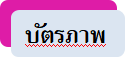 แบบฝึกเสริมทักษะที่ 7.1	ความรู้พื้นฐานเกี่ยวกับนาฏศิลป์ไทยคำชี้แจง	ให้นักเรียนตอบคำถามที่กำหนด	1.	เพราะเหตุใด จึงมีคำกล่าวว่า นาฏศิลป์ไทยคือเอกลักษณ์ของความเป็นไทย	...................................................................................................................................................................... ...................................................................................................................................................................... ...................................................................................................................................................................... 	2.	เพราะเหตุใด จึงมีความเชื่อว่า นาฏศิลป์ไทยได้รับอิทธิพลมาจากอินเดีย	...................................................................................................................................................................... ...................................................................................................................................................................... ...................................................................................................................................................................... 	3.	จังหวะมีความสำคัญต่อการร่ายรำอย่างไร...................................................................................................................................................................... ...................................................................................................................................................................... ...................................................................................................................................................................... 	4.	ระบำและรำมีความแตกต่างกันอย่างไร...................................................................................................................................................................... ...................................................................................................................................................................... ...................................................................................................................................................................... 	5.	เพราะเหตุใด การแสดงนาฏศิลป์ไทยพื้นเมืองของภาคอีสาน จึงมีคำว่า “ฟ้อน” ปรากฏอยู่...................................................................................................................................................................... ...................................................................................................................................................................... ...................................................................................................................................................................... แบบสังเกตพฤติกรรมการทำงานกลุ่มชื่อกลุ่ม 	………………………………………………………………………………………………………… ชั้น …………………...........คำชี้แจง :	ให้ ผู้สอน สังเกตพฤติกรรมของนักเรียนในระหว่างเรียนและนอกเวลาเรียน  แล้วขีด  ลงในช่อง	ที่ตรงกับระดับคะแนน             ลงชื่อ	....................................................	ผู้ประเมิน 	          ................ /................ /................เกณฑ์การให้คะแนน	ปฏิบัติหรือแสดงพฤติกรรมอย่างสม่ำเสมอ ให้	4	คะแนน	ปฏิบัติหรือแสดงพฤติกรรมบ่อยครั้ง	ให้	3	คะแนน	ปฏิบัติหรือแสดงพฤติกรรมบางครั้ง	ให้	2	คะแนน	ปฏิบัติหรือแสดงพฤติกรรมน้อยครั้ง	ให้	1	คะแนนแบบประเมินคุณลักษณะอันพึงประสงค์ คำชี้แจง : ให้ ผู้สอน สังเกตพฤติกรรมของนักเรียนในระหว่างเรียนและนอกเวลาเรียน  แล้วขีด  ลงในช่องที่ตรงกับระดับคะแนน                                                                  ลงชื่อ	.................................................... ผู้ประเมิน 		                                                     ................ /................ /................เกณฑ์การให้คะแนน	ปฏิบัติหรือแสดงพฤติกรรมอย่างสม่ำเสมอ ให้	4	คะแนน	ปฏิบัติหรือแสดงพฤติกรรมบ่อยครั้ง	ให้	3	คะแนน	ปฏิบัติหรือแสดงพฤติกรรมบางครั้ง	ให้	2	คะแนน	ปฏิบัติหรือแสดงพฤติกรรมน้อยครั้ง	ให้	1	คะแนนที่รายการวิธีการวัดเครื่องมือเกณฑ์การประเมิน1ความรู้ (K)       ตรวจแบบฝึกเสริมทักษะที่ 7.1แบบฝึกเสริมทักษะที่ 7.17-10 คะแนน = ดี5-6 คะแนน = พอใช้0-4 คะแนน = ปรับปรุง2ทักษะกระบวนการ(P) สังเกตพฤติกรรมการทำงานกลุ่มแบบสังเกตพฤติกรรมการทำงานกลุ่มระดับคุณภาพ 2               ผ่านเกณฑ์3เจตคติ (A)สังเกตความมีวินัย ใฝ่เรียนรู้ มุ่งมั่นในการทำงาน และรักความเป็นไทยแบบประเมินคุณลักษณะอันพึงประสงค์ระดับคุณภาพ 2               ผ่านเกณฑ์4การอ่าน คิดวิเคราะห์ เขียน การอ่าน : เนื้อหาความรู้พื้นฐานเกี่ยวกับนาฏศิลป์ คิดวิเคราะห์  : การศึกษามาวิเคราะห์และตอบคำถามความรู้เรื่องพื้นฐานเกี่ยวกับนาฏศิลป์ เขียน : แบบฝึกเสริมทักษะที่ 7.1 เรื่อง ความรู้พื้นฐานเกี่ยวกับนาฏศิลป์ไทย9-10 คะแนน = ดีเยี่ยม7-8 คะแนน = ดี5-6 คะแนน = ผ่าน0-4 คะแนน = ไม่ผ่าน5.คุณลักษณะอันพึงประสงค์ มุ่งมั่นในการทำงาน มีวินัย ใฝ่เรียนรู้ รักความเป็นไทย 9-10 คะแนน = ดีเยี่ยม7-8 คะแนน = ดี5-6 คะแนน = ผ่าน0-4 คะแนน = ไม่ผ่าน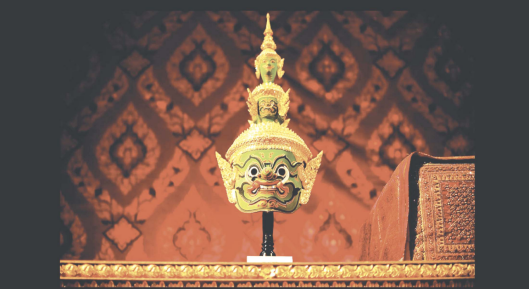 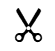 ภาพหัวโขนทศกัณฑ์ลำดับที่รายการประเมินระดับคะแนนระดับคะแนนระดับคะแนนระดับคะแนนลำดับที่รายการประเมิน43211การแบ่งหน้าที่กันอย่างเหมาะสม2ความร่วมมือกันทำงาน3การแสดงความคิดเห็น4การรับฟังความคิดเห็น5ความมีน้ำใจช่วยเหลือกัน                                                                        รวม                                                                        รวมเกณฑ์การตัดสินคุณภาพเกณฑ์การตัดสินคุณภาพช่วงคะแนนระดับคุณภาพ18 - 20ดีมาก14 - 17ดี10 - 13พอใช้ต่ำกว่า 10ปรับปรุงคุณลักษณะอันพึงประสงค์ด้านรายการประเมินระดับคะแนนระดับคะแนนระดับคะแนนระดับคะแนนคุณลักษณะอันพึงประสงค์ด้านรายการประเมิน43211. รักชาติ ศาสน์กษัตริย์1.1	ยืนตรงเมื่อได้ยินเพลงชาติ ร้องเพลงชาติได้ และอธิบายความหมายของ เพลงชาติ1. รักชาติ ศาสน์กษัตริย์1.2	ปฏิบัติตนตามสิทธิและหน้าที่ของนักเรียน1. รักชาติ ศาสน์กษัตริย์1.3	ให้ความร่วมมือ ร่วมใจ ในการทำงานกับสมาชิกในชั้นเรียน1. รักชาติ ศาสน์กษัตริย์1.4	เข้าร่วมกิจกรรมที่สร้างความสามัคคี ปรองดอง และเป็นประโยชน์ต่อโรงเรียนและชุมชน1. รักชาติ ศาสน์กษัตริย์1.5	เข้าร่วมกิจกรรมทางศาสนาที่ตนนับถือ ปฏิบัติตนตามหลักของศาสนา1. รักชาติ ศาสน์กษัตริย์1.6	เข้าร่วมกิจกรรมที่เกี่ยวกับสถาบันพระมหากษัตริย์ตามที่โรงเรียนและชุมชนจัดขึ้น2. ซื่อสัตย์ สุจริต2.1	ให้ข้อมูลที่ถูกต้อง และเป็นจริง2. ซื่อสัตย์ สุจริต2.2	ปฏิบัติในสิ่งที่ถูกต้อง ละอาย และเกรงกลัวที่จะทำความผิด ทำตามสัญญาที่ตนให้ไว้กับเพื่อน พ่อแม่หรือผู้ปกครอง และครู2. ซื่อสัตย์ สุจริต2.3	ปฏิบัติต่อผู้อื่นด้วยความซื่อตรง3. มีวินัย รับผิดชอบ3.1	ปฏิบัติตามข้อตกลง กฎเกณฑ์ ระเบียบ ข้อบังคับของครอบครัวและโรงเรียน มีความตรงต่อเวลาในการปฏิบัติกิจกรรมต่างๆ ในชีวิตประจำวัน4. ใฝ่เรียนรู้4.1	แสวงหาข้อมูลจากแหล่งการเรียนรู้ต่างๆ4. ใฝ่เรียนรู้4.2	มีการจดบันทึกความรู้อย่างเป็นระบบ4. ใฝ่เรียนรู้4.3	สรุปความรู้ได้อย่างมีเหตุผล5. อยู่อย่างพอเพียง5.1	ใช้ทรัพย์สินของตนเอง เช่น สิ่งของ เครื่องใช้ ฯลฯ อย่างประหยัด คุ้มค่า และเก็บรักษาดูแลอย่างดี และใช้เวลาอย่างเหมาะสม5. อยู่อย่างพอเพียง5.2	ใช้ทรัพยากรของส่วนรวมอย่างประหยัด คุ้มค่า และเก็บรักษาดูแลอย่างดี5. อยู่อย่างพอเพียง5.3	ปฏิบัติตนและตัดสินใจด้วยความรอบคอบ มีเหตุผล5. อยู่อย่างพอเพียง5.4	ไม่เอาเปรียบผู้อื่น และไม่ทำให้ผู้อื่นเดือดร้อน พร้อมให้อภัยเมื่อผู้อื่นกระทำผิดพลาดคุณลักษณะอันพึงประสงค์ด้านรายการประเมินระดับคะแนนระดับคะแนนระดับคะแนนระดับคะแนนคุณลักษณะอันพึงประสงค์ด้านรายการประเมิน43215.5	วางแผนการเรียน การทำงานและการใช้ชีวิตประจำวันบนพื้นฐานของความรู้ ข้อมูล ข่าวสาร5.6	รู้เท่าทันการเปลี่ยนแปลงทางสังคม และสภาพแวดล้อม ยอมรับและปรับตัว อยู่ร่วมกับผู้อื่นได้อย่างมีความสุข6. มุ่งมั่นในการทำงาน6.1	มีความตั้งใจและพยายามในการทำงานที่ได้รับมอบหมาย6. มุ่งมั่นในการทำงาน6.2	มีความอดทนและไม่ท้อแท้ต่ออุปสรรคเพื่อให้งานสำเร็จ7. รักความเป็นไทย7.1	มีจิตสำนึกในการอนุรักษ์วัฒนธรรมและภูมิปัญญาไทย7. รักความเป็นไทย7.2	เห็นคุณค่าและปฏิบัติตนตามวัฒนธรรมไทย8. มีจิตสาธารณะ8.1	รู้จักช่วยพ่อแม่ ผู้ปกครอง และครูทำงาน8. มีจิตสาธารณะ8.2	อาสาทำงาน ช่วยคิด ช่วยทำ และแบ่งปันสิ่งของให้ผู้อื่น8. มีจิตสาธารณะ8.3	รู้จักดูแล รักษาทรัพย์สมบัติและสิ่งแวดล้อมของห้องเรียน โรงเรียน ชุมชน 8. มีจิตสาธารณะ8.4	เข้าร่วมกิจกรรมเพื่อสังคมและสาธารณประโยชน์ของโรงเรียนเกณฑ์การตัดสินคุณภาพเกณฑ์การตัดสินคุณภาพช่วงคะแนนระดับคุณภาพ191 - 108 ดีมาก73 - 90ดี54 - 72พอใช้ต่ำกว่า 54ปรับปรุง